О внесении изменений в постановление администрации муниципального района Пестравский Самарской области от 25.02.2014 №196 " Об утверждении административного регламентаосуществления внутреннего муниципального финансового контроля" и постановление администрации муниципального района Пестравский от 25.02.2014 №198 "Об утверждении Порядка осуществления внутреннего муниципального финансового контроля"В связи с созданием контрольного органа, руководствуясь статьями 41, 43 Устава муниципального района Пестравский, администрация муниципального района Пестравский, ПОСТАНОВЛЯЕТ:Внести в приложение к постановлению администрации муниципального района Пестравский Самарской области от 25.02.2014 №196 "Об утверждении административного регламента осуществления внутреннего муниципального финансового контроля" следующие изменения:  абз. 2 п. 1.3. изложить в следующей редакции "органом внутреннего муниципального финансового контроля является отдел правого сопровождения и муниципального контроля администрации муниципального района Пестравский Самарской области (далее также – орган внутреннего муниципального финансового контроля);";   в п. 1.4. слова "ведущим специалистом по муниципальному финансовому контролю администрации муниципального района Пестравский" заменить словами "отделом правого сопровождения и муниципального контроля администрации муниципального района Пестравский Самарской области".Внести в приложение к постановлению администрации муниципального района Пестравский от 25.02.2014 №198 "Об утверждении Порядка осуществления внутреннего муниципального финансового контроля" следующие изменения:в п. 1.1. слова ", являющийся должностным лицом администрации муниципального района Пестравский Самарской области" заменить словами "- отделом правого сопровождения и муниципального контроля администрации муниципального района Пестравский Самарской области";в пункте 34 после слова "является" дополнить словами "орган внутреннего муниципального финансового контроля и".Опубликовать данное постановление в районной газете "Степь" и разместить на официальном Интернет-сайте муниципального района Пестравский.Контроль за исполнением настоящего постановления возложить на начальника ОПСМК (О.В.Сапрыкин).Глава муниципального района Пестравский                                                                                     А.П.ЛюбаевСапрыкин 2-24-78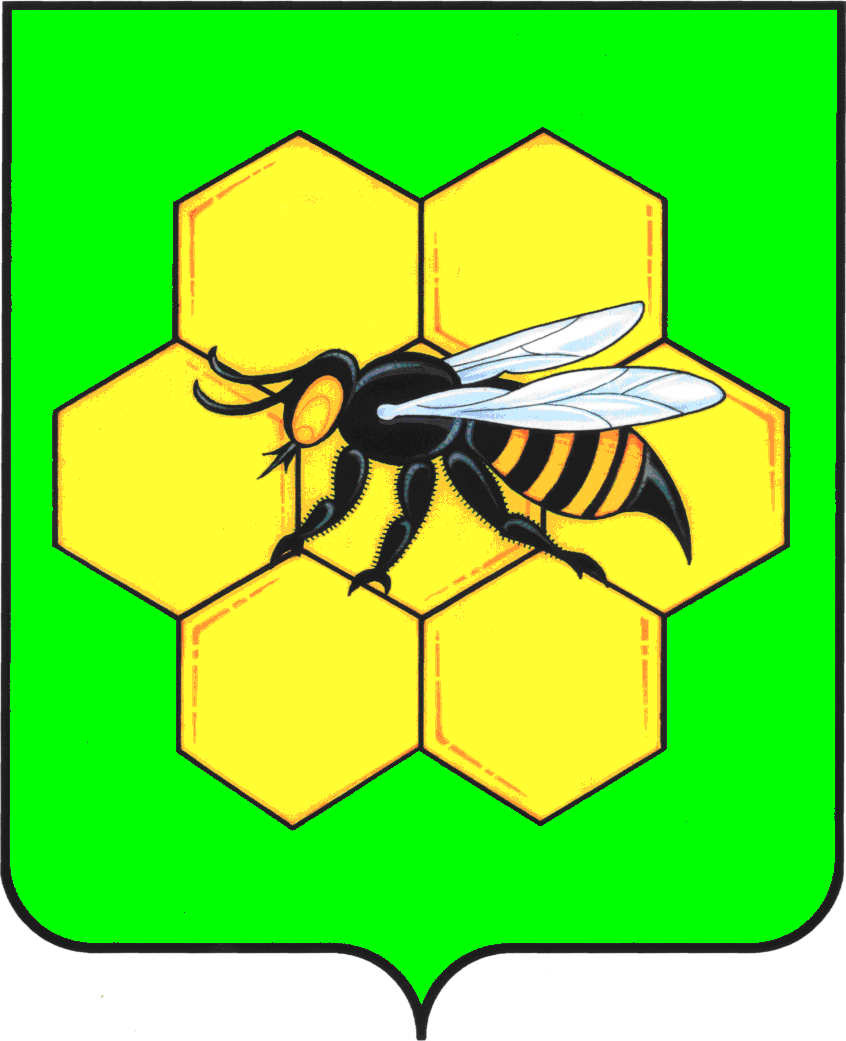 АДМИНИСТРАЦИЯМУНИЦИПАЛЬНОГО РАЙОНА ПЕСТРАВСКИЙСАМАРСКОЙ ОБЛАСТИПОСТАНОВЛЕНИЕот____23.01.15________________№____22_______